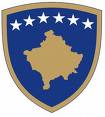 Kosovo Youth Development Project II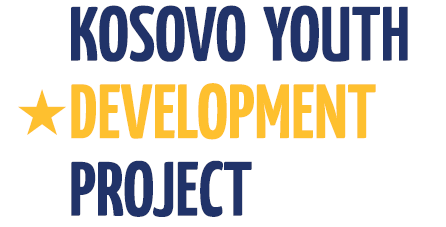 Project Implementation Unit – PIUMinistria e Kulturës, Rinisë dhe Sportit/Departamenti i RinisëMinistarstvo Kulture, Omladine i Sporta/Departament OmladineMinistry of Culture, Youth and Sports/Department of YouthQeveria e Republikës së Kosovës/Vlada Republike Kosova/Republic of Kosova Government KËRKESË PËR SHPREHJE TË INTERESIT KosovëProjekti për Zhvillimin e Rinisë në Kosovë 2 Nr. i Grantit: TF098547Titulli i kontratës: Organizate konsulente për menaxhimin te granteve për fillimin e bizneseve (start-up) për të rinjtë (mosha 18-35) në KosovëNr. i referencës (sipas planit të prokurimit ): 6.2Projekti për Zhvillimin e të Rinisë në Kosovë (PZhRK 2 ) në kuadër të Ministrisë së Kulturës, Rinisë dhe Sportit / Departamenti i Rinisë, financuar nga Banka Botërore, i cili  implementohet nëpërmes Njësisë Implementuese të Projektit (NjIP) ka për qëllim që një pjesë të fondeve t`i shpenzojë për shërbime konsulente.   Projekti për Zhvillimin e Rinisë në Kosovë (PZHRK) ka ndarë një fond që do të administrohet nga një institucion i kualifikuar mikro-financiar (IMF) ose organizatë joqeveritare (OJQ) me qëllim të ofrimit të te granteve për fillimin e bizneseve për të rinjtë që janë përzgjedhur si përfitues dhe pranuesit trajnimit për ndërtimin dhe ngritjen e kapaciteteve plotësuese që do të ofrohen në kuadër të projektit.Objektivë e  kontratës është dhënia e granteve për fillimin e bizneseve për rreth 200 të rinj, në të gjithë rajonet e Kosovës si dhe mbështetjen e ndërmarrësve të rinj në Kosovë për të zbatuar idetë e tyre krijuese, zhvillimin e biznesit dhe fuqizimin e ndërmarrësisë tek të rinjtë si burime të mundshme të krijimit të vendeve të punës. Detyrat e veçanta për kompaninë përfshijnë: Promovimi i  granteve tek të rinjtë si grup i fokusuar Planifikon, koordinon dhe monitoron aktivitetet dhe menaxhimin e granteve,Të propozojë kriteret për përzgjedhjen e përfituesve, si dhe te  siguroj një proces objektiv, transparent dhe efikas të përzgjedhjes. Një minimum prej 30 për qind e përfituesve duhet të jenë femra.Të inkurajoj të  rinjtë e margjinalizuar, si pakicat, të rinjtë me aftësi të kufizuara dhe të rinjtë nga zonat rurale të aplikojnë në projekt,Në bashkëpunim me  personelin e projektit, te finalizoj kriteret e përzgjedhjes për përfituesit dhe të bie dakord për një proces të përzgjedhjes objektive, transparente dhe efikase.Te siguroj  përgjigje të shpejtë dhe të koordinuar ndaj nevojave të rinisë në mbarë Kosovën dhe të sigurojnë qe përfituesit janë të gatshëm dhe të përgatitur për të marrë grantet e ofruara.Shumat e granteve pritet të jetë rreth 2500 $, megjithëse organizata zbatuese do të ketë fleksibilitet në shumat e granteve në varësi të biznes-planeve të paraqitura, por nuk mund te tejkalojë shumën prej 5,000 $Organizimi pritet të jetë i bashkërenduar me organizata e tjera relevantë të përfshira në dhënien e granteve për të rinjtë dhe aktivitete të ngjashme në mënyrë që të sigurohet linja të qarta të komunikimit dhe për të shmangur financimin e dyfishtë për të rinjtë në Kosovë.Kryerja e monitorimit periodik në terren dhe pjesëmarrja në çfarëdo aktiviteti tjetër të monitorimit siç mund të kërkohet nga Njësia për Implementimin e Projektit.  Natyra e  gjenerimit të të ardhurave kërkon monitorim të vazhdueshëm dhe vëzhgim, prandaj organizata Implementuese pritet të tregoj kapacitetet e tilla për të siguruar efikasitet maksimal dhe qëndrueshmëri të grantit.Të rinjtë do të nxiten për të krijuar partneritete, bashkim të vlerave ose forma të tjera të bashkëpunimit për të pas qasje në  fonde, dhe kjo mund të rrisë shumën e grantit për të cilin ata do të jenë të kualifikuar.Kohëzgjatja e përafërt e kontratës duhet  të jetë rreth  5 muaj, gjatë së cilës një minimum prej 200 të rinj do të marrin grante sipas kushteve të specifikuara. Kohëzgjatja e kontratës është 90 ditë pune pas nënshkrimit të kontratësPZHRK-NJIP tani fton firmat e përshtatshme konsulente ("Konsulentët") për të shprehur  interesin e tyre në ofrimin e shërbimeveKriteret minimale të  kualifikimit : • Të jetë e regjistruar sipas ligjit;• Të ketë të paktën tre vjet eksperiencë të ngjashme në Kosovë;• Të ketë opinionet e pakualifikuara te auditimit për dy vitet e fundit;Konsulentët e interesuar duhet të sigurojnë informata dhe dokumente që vërtetojnë se ata i posedojnë kualifikimet e kërkuara dhe përvojën relevante për  kryerjen e shërbimeve si në vijim:dëshmi e dokumentuar e regjistrimit, si institucion mikro-financiar (IMF),  organizatë joqeveritare (OJQ), firmë apo korporatëLista e projekteve të realizuara në tri vitet e fundit (2009, 2010, 2011) së bashku me kopje të kontratave ose referenca nga shërbime të ngjashme.Pasqyrat  financiare të audituara nga një auditor i licencuarLista e personelit duke përfshirë CV dhe dëshmitë e përvojës së punës me të dhënat mbi kontributin e paguar për administratën tatimore. Kriteret e listës së ngushtë janë:  Numri i kontratave të lidhura për shërbimet e ngjashme gjatë tri viteve të fundit             40 pikëPërvoja e përgjithshme e organizatës(të paktën tre vjet) në shërbime të ngjashme      	20 pikëPërvoja e veçante me projekte të ngjashme dhe kualifikime te stafit kyç të organizatës 	15 pikëKapaciteti financiar i organizatës 						              15 pikëPërvoja e stafit të përhershëm brenda organizatës  				              10 pikëPërzgjedhja e konsulentëve bëhet në bazë të paragrafit  1.9 të Udhëzuesit të Bankës Botërore: Përzgjedhja dhe punësimi i konsulentëve sipas huave të BNRZH-it dhe kredive dhe granteve  nga AND-ja për huamarrësit e Bankës Botërore   (“Udhëzuesi për  konsulentë”), botuar në maj të vitit 2004, ribotuar në tetor të vitit 2006 dhe në maj të vitit  2010Konsulentët mund të bashkohen me firma të tjera në formën e një sipërmarrje të përbashkët (konsorcium) për të rritur kualifikimet e tyre.Kompania konsulente do të përzgjidhet në pajtim me metodën e Kualifikimeve të Konsulencës(KK) të përcaktuara në Udhëzimet për  Konsulentë dhe duke u bazuar ne kriteret e vlerësimit te lartpërmendura .Informata të mëtejshme mund të merren në adresën e mëposhtme gjatë orarit të punës: 09: 00 deri  16:00.Shprehjet e interesit duhet  të dërgohen në formë të shkruar në adresën e mëposhtme (personalisht, ose me postë ,  ose me e-mail) deri me  18.05. 2012.Ministria e Kulturës, Rinisë dhe Sportit/Departamenti i RinisëNjësia për Implementimin e Projektit  – NJIPSheshi Nëna Tereze #35; Zyra #25; 10000, Prishtinë, Republika e  KosovësPër: Arton Çitaku – Specialist i Prokurimit dhe AdministratësTel: +381 (0)38 200 22 081; E-mail: arton.citaku@rks-gov.net   Kjo shprehje interesi është përgatitur në gjuhët Shqipe dhe Angleze.Ne rast se ka mospërputhje ne mes versioneve gjuhësore, versioni i gjuhës Angleze do te mbizotëron.